2019 Junior Session Viola RequirementsMajor scales, MEMORIZED, through two flats and sharps Two prepared etudes (see below)Sight reading—to be provided by adjudicator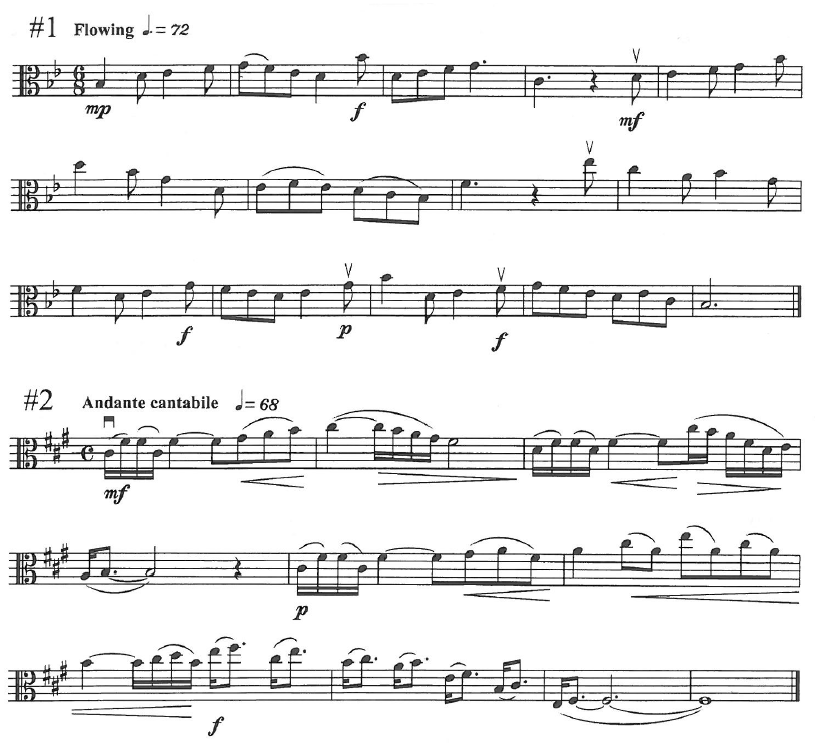 